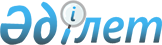 Об установлении квот рабочих мест для лиц, освобожденных из мест лишения свободы и несовершеннолетних выпускников интернатных организаций
					
			Утративший силу
			
			
		
					Постановление акимата Жангельдинского района Костанайской области от 8 сентября 2011 года № 126. Зарегистрировано Управлением юстиции Жангельдинского района Костанайской области 23 сентября 2011 года № 9-9-137. Утратило силу - Постановлением акимата Жангельдинского района Костанайской области от 22 февраля 2012 года № 64

      Сноска. Утратило силу - Постановлением акимата Жангельдинского района Костанайской области от 22.02.2012 № 64.      В соответствии со статьей 21 Трудового кодекса Республики Казахстан от 15 мая 2007 года, статьей 7 Закона Республики Казахстан "О занятости населения" от 23 января 2001 года, статьей 31 Закона Республики Казахстан "О местном государственном управлении и самоуправлении в Республике Казахстан" от 23 января 2001 года акимат Жангельдинского района ПОСТАНОВЛЯЕТ:



      1. Установить квоты рабочих мест:



      1) для лиц, освобожденных из мест лишения свободы в размере одного процента от общего числа существующих рабочих мест;



      2) для несовершеннолетних выпускников интернатных организаций в размере одного процента от общего числа существующих рабочих мест.



      2. Государственному учреждению "Отдел занятости и социальных программ Жангельдинского района" руководствоваться данным постановлением при направлении на работу обратившихся лиц, освобожденных из мест лишения свободы и несовершеннолетних выпускников интернатных организаций.



      3. Контроль за исполнением настоящего постановления возложить на заместителя акима Жангельдинского района Аубакирова Т.Г.



      4. Настоящее постановление вводится в действие по истечении десяти календарных дней после дня его первого официального опубликования.      Аким района                                      Н. Тулепов      СОГЛАСОВАНО:      Начальник государственного

      учреждения "Отдел занятости

      и социальных программ

      Жангельдинского района"

      ____________________ Л. Зейнекина
					© 2012. РГП на ПХВ «Институт законодательства и правовой информации Республики Казахстан» Министерства юстиции Республики Казахстан
				